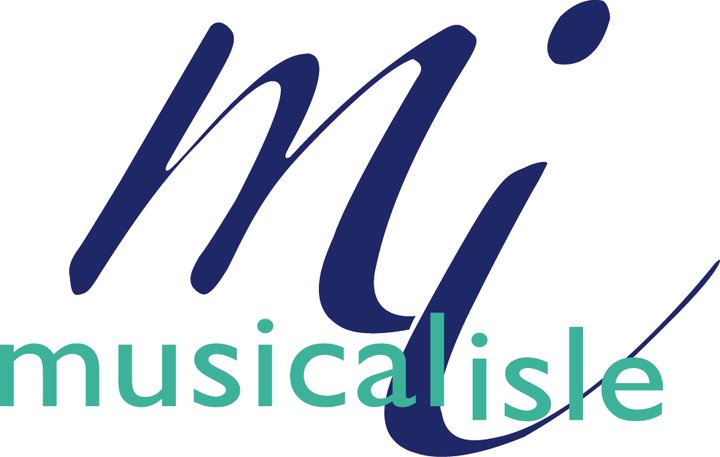 Formulaire de CandidatureFait à ___________________________________ le _____________________SignatureFormulaire de candidature – partie IIEvaluation de niveauNom :Prénom : Nom Marital :Nationalité :Adresse :Adresse :Commune :Code Postal :Tél : Email :Date et lieu de Naissance :EducationEducationLycéeLycéeEducation supérieureEducation supérieureDiplômes obtenusDiplômes obtenusEducation MusicaleEducation MusicaleEducation MusicaleEducation MusicaleEtudes musicales :Etudes musicales :Ecole(s)Ecole(s)Instrument(s)Instrument(s)Nombre d’années de pratiqueNombre d’années de pratiqueNombre d’années de pratiqueNombre d’années de pratiqueDiplômes /brevets obtenusDiplômes /brevets obtenusDiplômes /brevets obtenusDiplômes /brevets obtenusExpérience en groupes et ensembles (participation, concerts, etc)Expérience en groupes et ensembles (participation, concerts, etc)Expérience en groupes et ensembles (participation, concerts, etc)Expérience en groupes et ensembles (participation, concerts, etc)Donnez une brève évaluation de votre niveau musical : - points forts, points faibles, besoinsDonnez une brève évaluation de votre niveau musical : - points forts, points faibles, besoinsDonnez une brève évaluation de votre niveau musical : - points forts, points faibles, besoinsDonnez une brève évaluation de votre niveau musical : - points forts, points faibles, besoinsSituation ProfessionnelleSituation ProfessionnelleSituation ProfessionnelleSituation ProfessionnelleEmployé CDI    Temps pleinTemps pleinTemps partielEmployé CDDTemps pleinTemps pleinTemps partielChômeurEtudiantEtudiantSans activitéAutreAutreHistoire d’emploi :Histoire d’emploi :Eligibilité CIF/DIF/Plan de formation :Eligibilité CIF/DIF/Plan de formation :Autres InformationsAutres InformationsAutres InformationsAutres InformationsAutres expériences (associatives,…), langues parlées, autres formations…Autres expériences (associatives,…), langues parlées, autres formations…Autres expériences (associatives,…), langues parlées, autres formations…Autres expériences (associatives,…), langues parlées, autres formations…Quelles sont vos motivations pour intégrer la formation ?Quelles sont vos motivations pour intégrer la formation ?Quelles sont vos motivations pour intégrer la formation ?Quelles sont vos motivations pour intégrer la formation ?ProjetProjetProjetProjetIl vous sera demandé de monter un projet culturel pour compléter la formation : décrivez votre proposition de projet.Il vous sera demandé de monter un projet culturel pour compléter la formation : décrivez votre proposition de projet.Il vous sera demandé de monter un projet culturel pour compléter la formation : décrivez votre proposition de projet.Il vous sera demandé de monter un projet culturel pour compléter la formation : décrivez votre proposition de projet.Evaluation en date de :Evaluation en date de :Evaluation en date de :ModuleNoteCommentairesDéchiffrageRepiquagePratique MusicaleAutres réflexions